เอกสารแนบท้ายคำสั่งคณะบริหารธุรกิจและศิลปศาสตร์ ที่ 95/2562 เรื่อง หลักเกณฑ์การแต่งตั้งคณะกรรมการตรวจสอบและรับรองการเผยแพร่ผลงานทางวิชาการตามหลักเกณฑ์ที่ ก.พ.อ. กำหนด เอกสารหมายเลข ๑แบบตรวจสอบและรับรองการเผยแพร่ผลงานวิชาการที่เผยแพร่ตามหลักเกณฑ์ที่ ก.พ.อ. กำหนด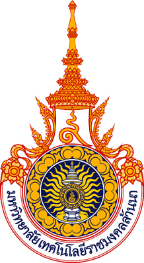 มหาวิทยาลัยเทคโนโลยีราชมงคลล้านนาแบบตรวจสอบและรับรองการเผยแพร่ผลงานวิชาการที่เผยแพร่ตามหลักเกณฑ์ที่ ก.พ.อ. กำหนดชื่อผู้ขอรับการประเมิน		.........................................................................................สังกัดสาขาวิชา			.........................................................................................คณะ				......................................................จังหวัด...................................เพื่อพิจารณากำหนดตำแหน่ง  ผู้ช่วยศาสตราจารย์  รองศาสตราจารย์  ศาสตราจารย์สาขาวิชาที่ขอกำหนดตำแหน่ง	.........................................................................................ประเภทผลงาน 	 กรณีศึกษา (Case Study)		 งานแปล  			 ตำรา   ชื่อผลงาน	………………………………………………………………………………………………………………………………………..ข้อเสนอแนะ : …………………………………………………………………………………………………………………………………………….…………………………………………………………………………………………………………………………………………………………………..…………………………………………………………………………………………………………………………………………………………………..…………………………………………………………………………………………………………………………………………………………………..…………………………………………………………………………………………………………………………………………………………………..…………………………………………………………………………………………………………………………………………………………………..…………………………………………………………………………………………………………………………………………………………………..…………………………………………………………………………………………………………………………………………………………………..คณะกรรมการได้ทำการตรวจสอบแล้วเมื่อวันที่ ...............................................................................ลงชื่อ...........................................................		             ลงชื่อ...........................................................(...................................................................)			  (...................................................................)               ประธานกรรมการ					            กรรมการลงชื่อ.........................................................			  ลงชื่อ............................................................(...................................................................)			  (...................................................................)                     กรรมการ					            กรรมการลงชื่อ.........................................................			  (...................................................................)			                     เลขานุการ					            หัวข้อการตรวจสอบโปรดทำเครื่องหมาย  ในช่องโปรดทำเครื่องหมาย  ในช่องหมายเหตุหัวข้อการตรวจสอบมีไม่มีหมายเหตุ1. กรณีศึกษา (Case Study) มีการเผยแพร่ในลักษณะใดลักษณะหนึ่ง     1. เผยแพร่ในลักษณะของสิ่งตีพิมพ์      2. เผยแพร่ในลักษณะของสิ่งพิมพ์อิเล็กทรอนิกส์*** มีคณะผู้ทรงคุณวุฒิที่สถาบันอุดมศึกษานั้นแต่งตั้งเป็นผู้ประเมินคุณภาพ หรือเผยแพร่ในหนังสือหรือแหล่งรวบรวมกรณีศึกษาที่มีบรรณาธิการโดยมีคณะกรรมการผู้ทรงคุณวุฒิประเมินคุณภาพ2. งานแปล  มีการเผยแพร่ในลักษณะใดลักษณะหนึ่ง     1. เผยแพร่ด้วยวิธีการพิมพ์      2. เผยแพร่โดยสื่ออิเล็กทรอนิกส์อื่นๆ อาทิ การเผยแพร่ในรูปของซีดีรอม ฯลฯ*** 1. มีการเผยแพร่อย่างกว้างขวางมากกว่าการใช้ในการเรียนการสอนวิชาต่างๆ ในหลักสูตร     2. มีการเผยแพร่สู่สาธารณะชนมาแล้วไม่น้อยกว่าสี่เดือน3. ตำรา  มีการเผยแพร่ในลักษณะใดลักษณะหนึ่ง     1. เผยแพร่ด้วยวิธีการพิมพ์      2. เผยแพร่โดยสื่ออิเล็กทรอนิกส์อื่นๆ เช่น การเผยแพร่ในรูปของซีดีรอม, e-learning, online learning     3. การเผยแพร่เป็น e-book โดยสำนักพิมพ์ซึ่งเป็นที่ยอมรับ*** มีการเผยแพร่อย่างกว้างขวางมากกว่าการใช้ในการเรียนการสอนวิชาต่างๆ ในหลักสูตร